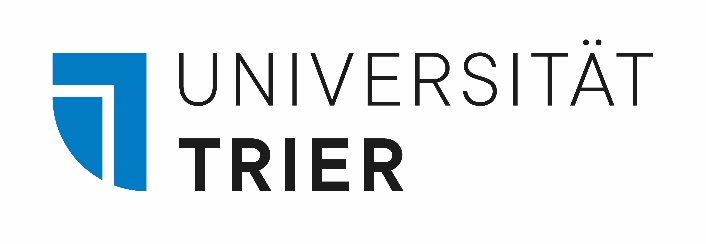 Master Européen en Sciences du Travail (MEST)European Master in Labour SciencesEinverständnis zur DatenweitergabeMein Erfahrungsbericht darf auf der MEST-Homepage der Universität Trier veröffentlicht werden.Meine persönlichen Angaben dürfen an interessierte Studierende im Rahmen des MEST-Programms weitergegeben werden. Name:      E-Mail Adresse (Universität):      E-Mail Adresse (Privat):      Telefonnummer:      (Datum, Ort)						(Unterschrift) Ja Nein Ja Nein